2018年仪器设备与家具报废申请流程各部门：2018年仪器设备与家具的报废流程（详见流程图）。具体要求如下：以学院（部、处）为单位申请。以下简称“部门”由部门资产管理员负责收集本单位仪器设备和家具报废信息，并在管理系统中填写“项目变动单”。填写项目如下：变动原因填：“2018年报废申请”；现状填：“待报废”；领用部门填下列单位：**部门徐汇待报废库（需要在徐汇校区回收的仪器设备）；**部门奉贤待报废库（需要在奉贤校区回收的仪器设备）。打印变动单，申请部门资产管理员和主管领导在申请单位栏签名，并将纸质版变动单提交资产与实验室管理处。由资产与实验室管理处组织审核，如果有资产不符合报废条件，相关电子变动单将被退回部门调整后，重新提交。每一台申请报废的仪器设备和家具都必须贴好资产标签。资产与实验室管理处审核通过后，仪器设备和家具将转入各部门的待报废库，并上报报废申请，等待教委和财政的审核。仪器设备回收后，将转入学校的待报废库。有牌照的机动车辆请单独填写“上海师范大学机动车报废申请表（2015版）” ，请从资产处主页/相关下载的页面中下载。能够继续使用的设备家具或遗失的资产一律不得申请报废，否则将予以通报批评。资产与实验室管理处的联系方式如下，联系人：陈老师联系电话：64322289联系地点：徐汇校区10号楼105室资产与实验室管理处2017年12月22日仪器设备与家具报废操作流程图（2017年12月）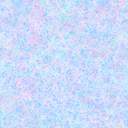 